Expozitia etnografica Craciunelu de jos.Satul romanesc are alta fata acum ,dar farame din ce a fost odinioara au ramas. Unele dintre ele se regasesc la expozitia etnografica .Aceastaexpozitieetnografica s-a dorit a fii o cale de recuperare a trecutuluipropriusatuluinostru ,si un indemnsprecunoastereasipromovareaacestormarturii ,care dauidentitatespiritualasimaterialalocului.Aducerea din nou la lumina a valorilor de altadata ,vine in intampinareatrecatoriloraccidentalisausositiintentionat,catsipecea a localniciilorinvitatiiastfelsa-sipretuiascatraditiilesivestiigile ,sisa le ocroteascapentru a puteafiitransmisegeneratiilorviitoare.Organizataca o casa taraneasca da impresiaviziatoruluica se afla in casa copilariei sale in care gasesterazboiul de tesut, portul popular , tesaturi de uzsi decorative , icoane ,mobilier, obiecte, decorative, uneltesi masinarii petru prelucrarea lanii si a canepii ,fotografii vechi.Asadarcei care dorescsavadaobiectelesalvate de la distrugeresiuitare ,cei care au contact cu astfel de marturii ,doar din fotografiisaucei care cred aidomalui Lucian Blagaca ,,vesniciasanascut la sat “suntinvitati la o evadare in timp la ExpozitiaetnograficaCraciunelu de jos.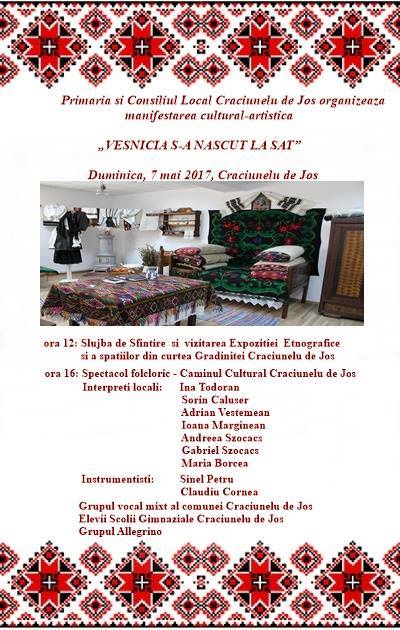 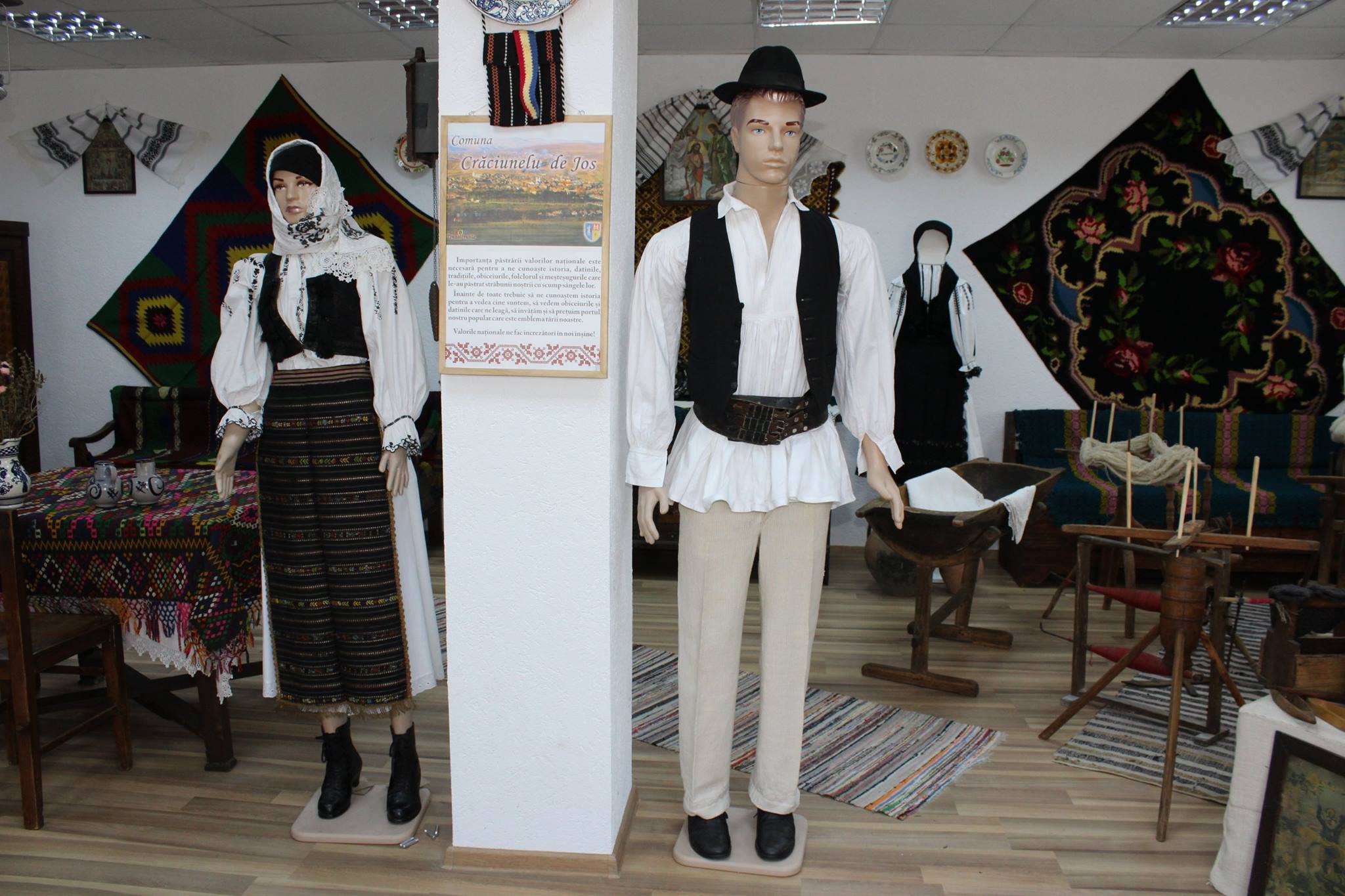 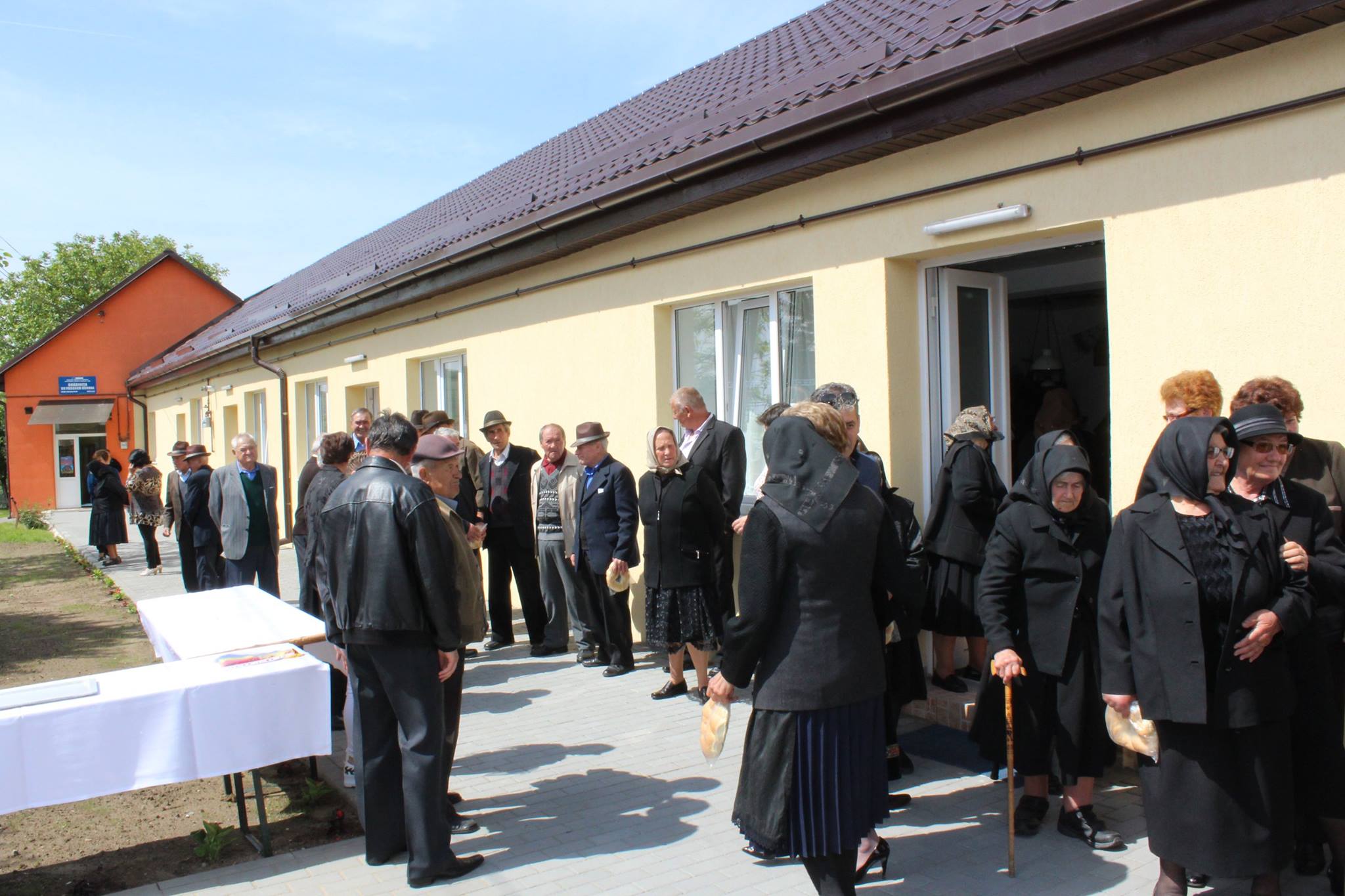 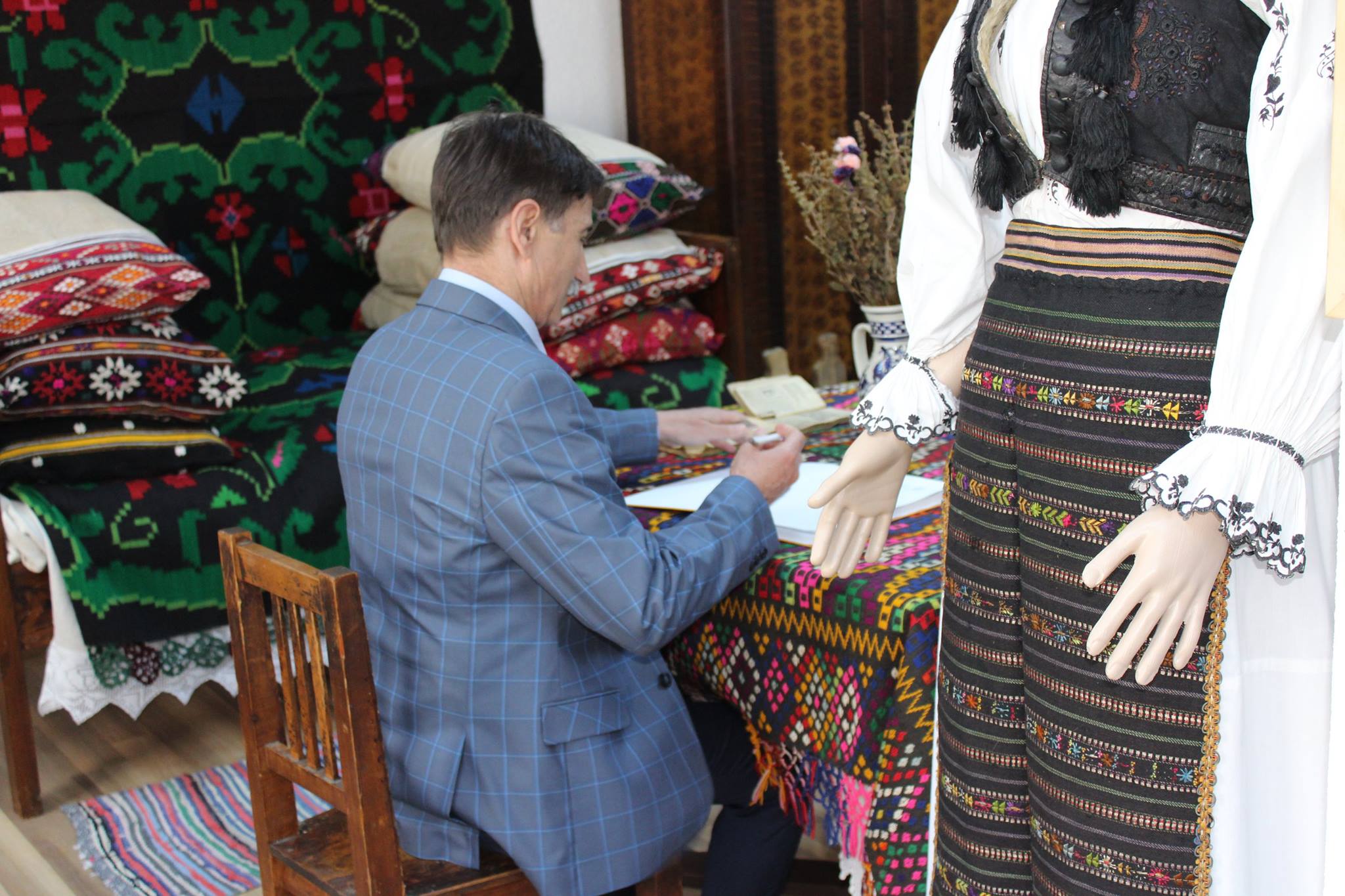 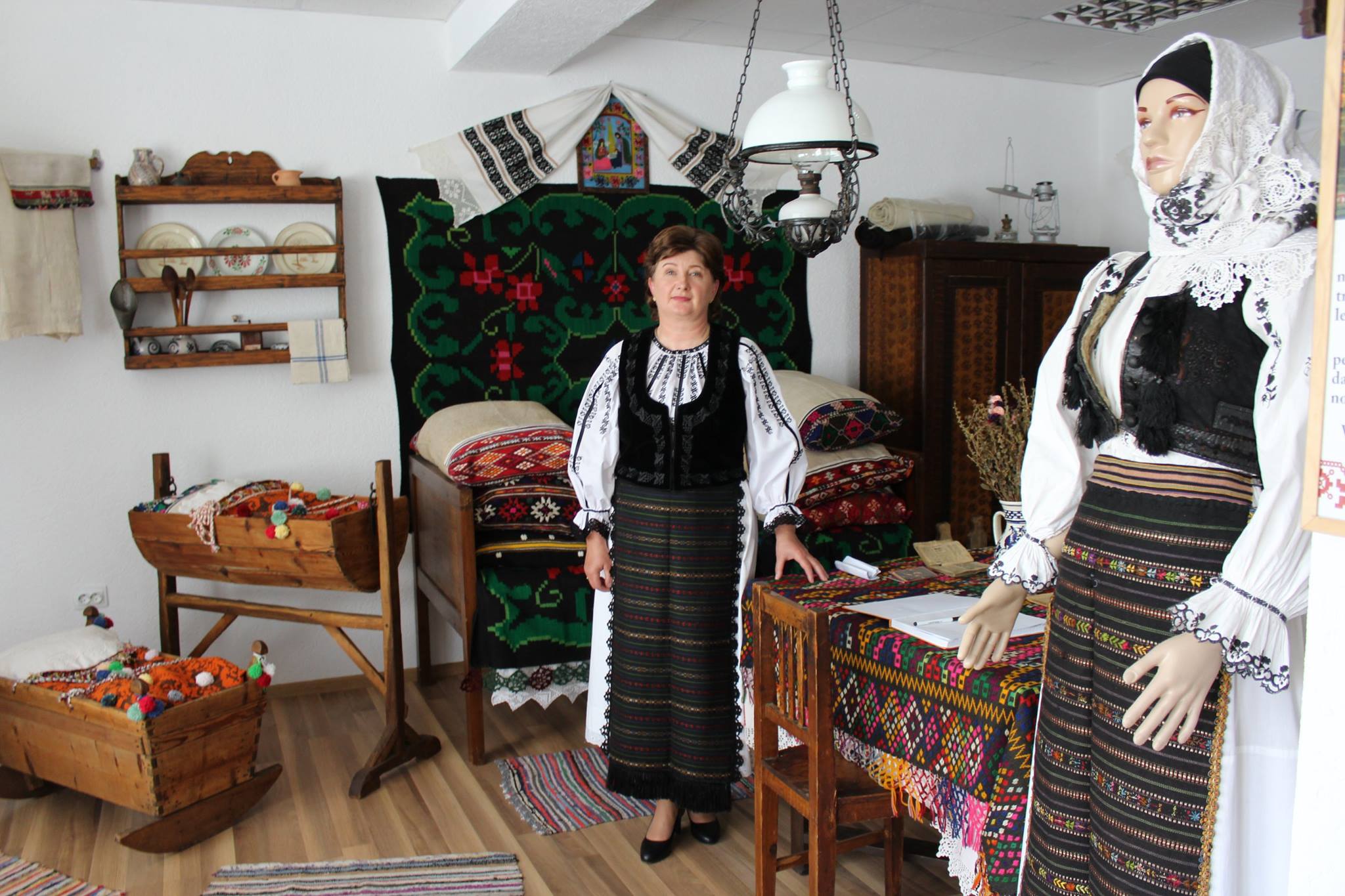 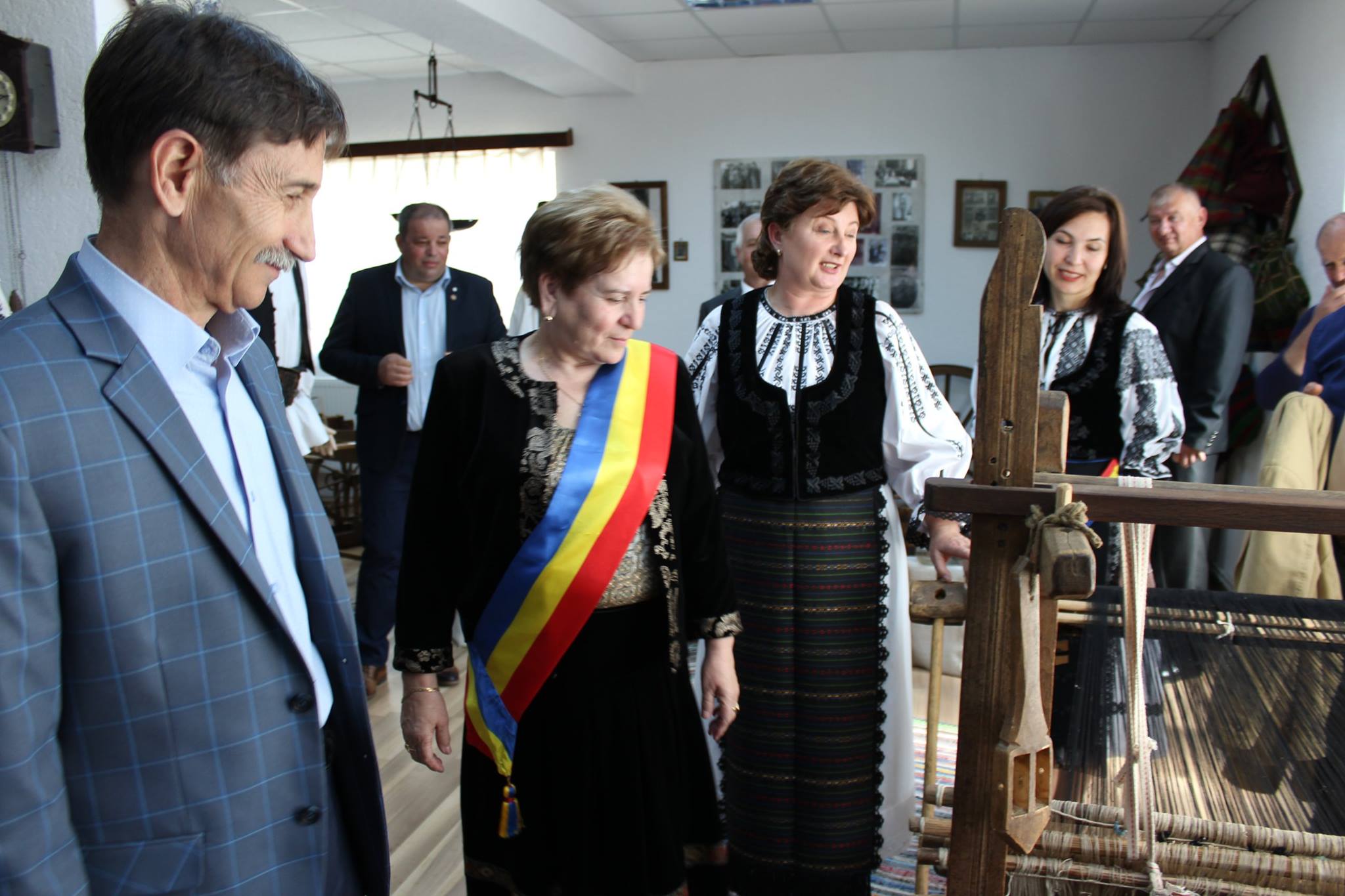 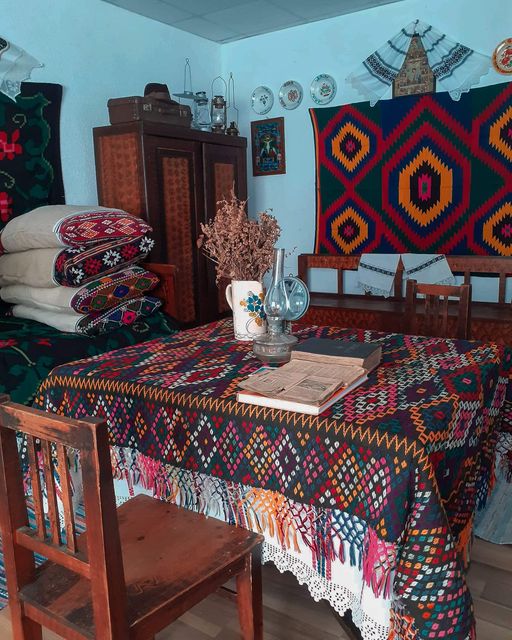 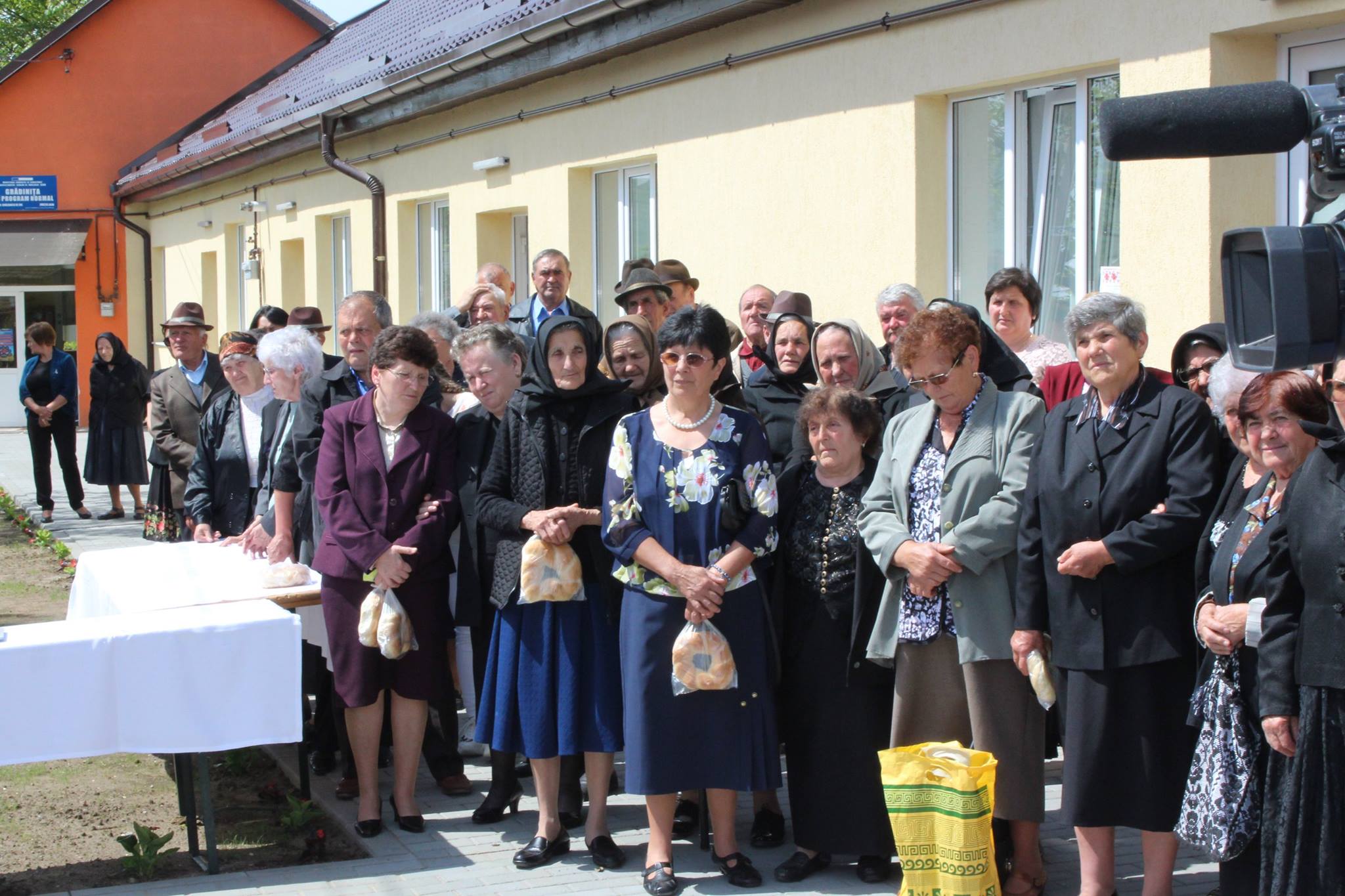 